Uczymy się pisać na klawiaturze.Wejdź na stronę (link poniżej) i zrób pierwszą lekcje
Jeśli klawiatura jest nieaktywna  kliknij „Palcowanie” (po prawej stronie klawiatury)https://mistrz-pisania.pl/Jeśli ktoś nie ma komputera lub dostępu do Internetu ma za zadanie narysować klawiaturę komputerową, taką jak poniżej.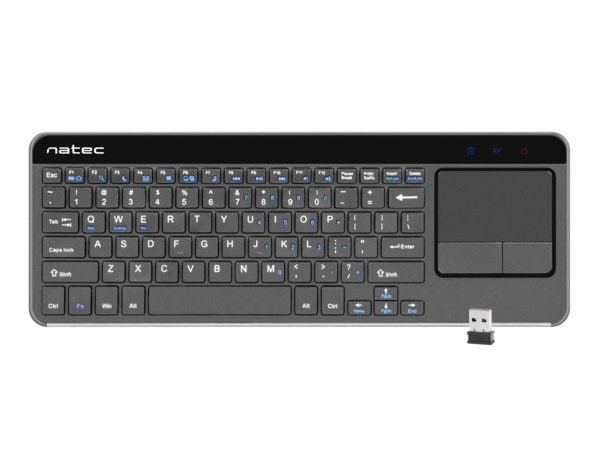 